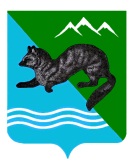 РАСПОРЯЖЕНИЕАДМИНИСТРАЦИИ  СОБОЛЕВСКОГО   МУНИЦИПАЛЬНОГО  РАЙОНА КАМЧАТСКОГО  КРАЯ26  июля 2017			    с. Соболево                              		        № 358-рО утверждении плана проведения экспертизы нормативных правовых актов Соболевского муниципального района, затрагивающих предпринимательскую и инвестиционную деятельностьРуководствуясь Порядком проведения оценки регулирующего воздействия проектов нормативных правовых актов Соболевского муниципального района и экспертизы муниципальных нормативных правовых актов Соболевского муниципального района от 03.03.2016  № 45Утвердить план проведения экспертизы нормативных правовых актов Соболевского муниципального района, затрагивающих предпринимательскую и инвестиционную деятельность на 2017 г.Управлению делами администрации  Соболевского муниципального района настоящее распоряжение опубликовать в районной газете «Соболевский вестник» и разместить на официальном сайте Соболевского муниципального района в информационно-телекоммуникационной сети Интернет.Настоящее распоряжение вступает в силу с момента его подписания.     Контроль за исполнением настоящего распоряжения возложить на начальника отдела экономики, ТЭК и ЖКХ администрации Соболевского муниципального района. Глава Соболевского муниципального района           	                     В.И.Куркин       Приложениек распоряжению администрацииСоболевского муниципального районаот 26.07.2017 № 358-рПлан проведения экспертизы нормативных правовых актов  Соболевского муниципального района, затрагивающих предпринимательскую и инвестиционную деятельность,  на 2017 годПлан проведения экспертизы нормативных правовых актов  Соболевского муниципального района, затрагивающих предпринимательскую и инвестиционную деятельность,  на 2017 годПлан проведения экспертизы нормативных правовых актов  Соболевского муниципального района, затрагивающих предпринимательскую и инвестиционную деятельность,  на 2017 годПлан проведения экспертизы нормативных правовых актов  Соболевского муниципального района, затрагивающих предпринимательскую и инвестиционную деятельность,  на 2017 годПлан проведения экспертизы нормативных правовых актов  Соболевского муниципального района, затрагивающих предпринимательскую и инвестиционную деятельность,  на 2017 год№ п/пЗаявителиНаименование НПА, их отдельные положенияСроки рассмотрения1Комитет экономики, ТЭК, ЖКХ и управлению муниципальным имуществом администрации Соболевского муниципального района Постановление от 25.09.2014 № 214«Об утверждении Положения о муниципальной поддержке инвестиционной деятельности на территории Соболевского муниципального района»июль-сентябрь2Комитет экономики, ТЭК, ЖКХ и управлению муниципальным имуществом администрации Соболевского муниципального районаПостановление от 25.09.2014 № 216«Об утверждении Положения о муниципальном – частном партнерстве в Соболевском муниципальном районе»сентябрь-октябрь3Комитет экономики, ТЭК, ЖКХ и управлению муниципальным имуществом администрации Соболевского муниципального районаПостановление от 25.08.2016 № 166«Об создании Инвестиционного совета в Соболевском муниципальном районе» октябрь- ноябрь4Комитет экономики, ТЭК, ЖКХ и управлению муниципальным имуществом администрации Соболевского муниципального районаПостановление от 25.08.2016 № 167«Об утверждении Положения по сопровождению инвестиционных проектов по принципу «одного окна»»ноябрь-декабрь5Комитет экономики, ТЭК, ЖКХ и управлению муниципальным имуществом администрации Соболевского муниципального районаПостановление от 16.12.2016 № 237«Об утверждении Положения об Инвестиционном паспорте Соболевского муниципального района»ноябрь-декабрь